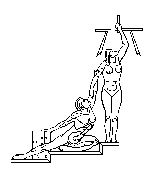 RESUMEN DE ADJUDICACION No. 013-ARP/CM-2019 REQUISICIÓN 001164-SR-2019FECHA: 27 de marzo 2019 2019CD-000011-ARPCM“Compra e instalación de luces rotativas para unidad de traslado de detenidos para el OIJ de Garabito”Observaciones:Según antecedentes que constan en el expediente de la Compra Menor N° 2019CD- 000011-ARPCM, que corresponde a la Compra e instalación de luces rotativas para unidad de traslado de detenidos para el OIJ de  Garabito , se declara el procedimiento infructuoso en virtud de que el única oferta que ingresó el oferente se encuentra moroso con la CCSS, apesar de que se previno el mismo no se puso al día con el pago.Se iniciará un nuevo concurso._____________________________________ Licda. Carmen Molina SánchezAdministrador Regional de Puntarenas1gqg